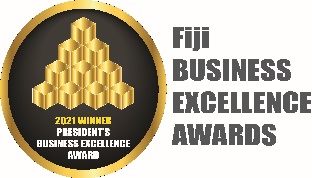 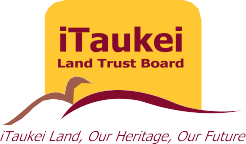 TENDER 014/2022 - TENDER FOR PROVISION OF ELECTRICAL WORKS/MAINTENANCE AT TLTB OFFICE, 431 VICTORIA PARADE, SUVA.The iTaukei Land Trust Board invites Tenders from suitable Companies for the provision of electrical works/maintenance at iTaukei Land Trust Board Office, 431 Victoria Parade, SuvaAs part of the Tender, you’re required to provide tender submissions on the following:Bidders seeking further clarification on the Tender process shall liaise with Administration Officer on 9995023. The tender advertisement and Terms of Reference can also be obtained via website: www.tltb.com.fj.Vendors are requested to submit their Tenders in sealed envelopes, clearly marked: “TENDER – Provision of Electrical works/maintenance -  TLTB Office, Suva” and to be place in the Tender Box located at first floor, TLTB Building, 431 Victoria Parade, Suva.Written expression is to be addressed to: The Chairman
Tender Committee
iTaukei Land Trust Board
GPO Box 116
431 Victoria parade, Suva
Late submission will not be acceptable. TLTB reserves the right to accept, reject or negotiate with one or all the bidders. This Tender closes on 27th May 2022.ITAUKEI LAND TRUST BOARD.ItemScope of works1.Undertake all electrical works required at TLTB Head office2.Provision of all electrical maintenance service in compliance to Energy Fiji Ltd standards3.Contractor to be a licensed Electrician that have specialist for repairs and maintenance of electrical component on both interior and exterior of the building4.Contractor must give priority to TLTB upon ad-hoc request or any emergency issues encountered in the office5.It will be expected of the service provider to check and rectify electrical connections in switchboard, distribution board, light switches, power point socket and electrical motors at all level;6.Contractor shall provide all supplies, personnel, equipment, tools, materials and other items or services necessary to perform the management and minor operation inside and outside the premises.7.The Contractor must give TLTB maintenance requests top priority and attention. The service provider shall provide the following items:OHS AttireWorking equipmentTransportation8.Contractor must submit to TLTB Head Office a work order identifying the work to be performed.